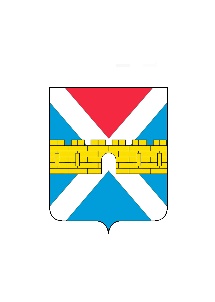 АДМИНИСТРАЦИЯ  КРЫМСКОГО  ГОРОДСКОГО  ПОСЕЛЕНИЯ КРЫМСКОГО РАЙОНАПОСТАНОВЛЕНИЕот 22.06.2022                                                                                                                         № 557город КрымскО внесении изменений в постановление администрации Крымского городского поселения Крымского района от 20 сентября 2019 г. № 890 «Об утверждении перечня организаций для управления многоквартирными домами, в отношении которых собственниками помещений в многоквартирном доме не выбран способ управления таким домом или выбранный способ управления не реализован, не определена управляющая организация»В соответствии  с пунктом 7 Постановления Правительства Российской Федерации от 21 декабря 2018 г. № 1616 «Об утверждении Правил определения управляющей организации для управления многоквартирным домом,                         в отношении которого собственниками помещений в многоквартирном доме               не выбран способ  управления таким домом или выбранный способ управления не реализован, не определена управляющая организация, и о внесении  изменений в некоторые акты Правительства Российской Федерации»,                            п о с т а н о в л я ю:1. Внести изменения в приложение к постановлению администрации Крымского городского поселения Крымского района от 20 сентября 2019 г.                  № 890 «Об утверждении перечня организаций для управления многоквартирными домами, в отношении которых собственниками помещений в многоквартирном доме не выбран способ управления таким домом или выбранный способ управления не реализован, не определена управляющая организация и читать его в новой редакции (приложение).2. Считать утратившим силу постановление администрации Крымского городского поселения Крымского района от 30 сентября 2020 г. № 803                          «О внесении изменения в постановление администрации Крымского городского поселения Крымского района от 20 сентября 2019 г. № 890 «Об утверждении перечня организаций для управления многоквартирными домами, в отношении которых собственниками помещений в многоквартирном доме не выбран способ управления таким домом или выбранный способ управления                            не реализован, не определена управляющая организация».3. Организационному отделу администрации Крымского городского поселения Крымского района (Завгородняя Е.Н.) разместить настоящее постановление на официальном сайте администрации Крымского городского поселения Крымского района в сети Интернет.4. Постановление вступает в силу со дня его подписания.Глава Крымского городскогопоселения Крымского                                                                     Я.Г. Будагов